Уважаемая Марина Даулетжановна!	В ответ на Ваше обращение №15587 о рассмотрения вопроса о признании многоквартирного дома аварийным (непригодным для проживания), администрация Камышловского городского округа сообщает, что в соответствии с Положением №47, утвержденным постановлением Правительства Российской Федерации от 28.01.2006 «О признании помещения жилым помещением, жилого помещения непригодным для проживания и многоквартирного дома аварийным и подлежащим сносу или реконструкции», заявитель предоставляет в межведомственную комиссию, созданную при администрации Камышловского городского округа, следующие документы:Заключение специализированной организации, проводившей обследование многоквартирного дома (для многоквартирного дома);Заключение проектно-изыскательской организации по результатам обследования элементов ограждающих и несущих конструкций жилого помещения (для частных домов и квартир);Заявление о признании помещения жилым помещением или жилого помещения непригодным для проживания и (или) многоквартирного дома аварийным и подлежащим сносу или реконструкции;Копии правоустанавливающих документов на жилое помещение, право на которое не зарегистрировано в Едином государственном реестре прав на недвижимое имущество и сделок с ним;В отношении нежилого помещения для признания его в дальнейшем жилым помещением – проект реконструкции нежилого помещения;Заявления, письма, жалобы граждан на неудовлетворительные условия проживания – по усмотрению заявителя.После принятия полного пакета документов межведомственная комиссия проводит работу по оценке пригодности (непригодности) жилых помещений для постоянного проживания с выдачей заключения комиссии и акта обследования (в случае его составления). При этом решение комиссии в части выявления оснований для признания многоквартирного дома аварийным может основываться только на результатах, изложенных в заключении специализированной организации, проводящей обследование. По итогам работы межведомственная комиссия принимает одно из следующих решений об оценке соответствия помещений и многоквартирных домов установленным в Положении требованиям (в виде заключений):
	- о соответствии помещения требованиям, предъявляемым к жилому помещению, и его пригодности для проживания;- о выявлении оснований для признания помещения подлежащим капитальному ремонту, реконструкции или перепланировке (при необходимости с технико-экономическим обоснованием) с целью приведения утраченных в процессе эксплуатации характеристик жилого помещения в соответствие с установленными в настоящем Положении требованиями;- о выявлении оснований для признания помещения непригодным для проживания;- о выявлении оснований для признания многоквартирного дома аварийным и подлежащим реконструкции;- о выявлении оснований для признания многоквартирного дома аварийным и подлежащим сносу;- об отсутствии оснований для признания многоквартирного дома аварийным и подлежащим сносу или реконструкции.Глава Камышловского городского округа                                             А.В.ПоловниковКсения Алексеевна Ачкасова8 (34375) 2-32-89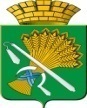 АДМИНИСТРАЦИЯКамышловского городского округаулица Свердлова, 41город Камышлов,Свердловская область, 624860Телефон/факс: 8 (34375) 2- 33 -32e-mail: KamGO@mail.ru______________ №___________На № __________ от  ________Саяповой М.Д.Свердловская обл., г. Камышлов, ул. Р.Люксембург, д.12, кв.1